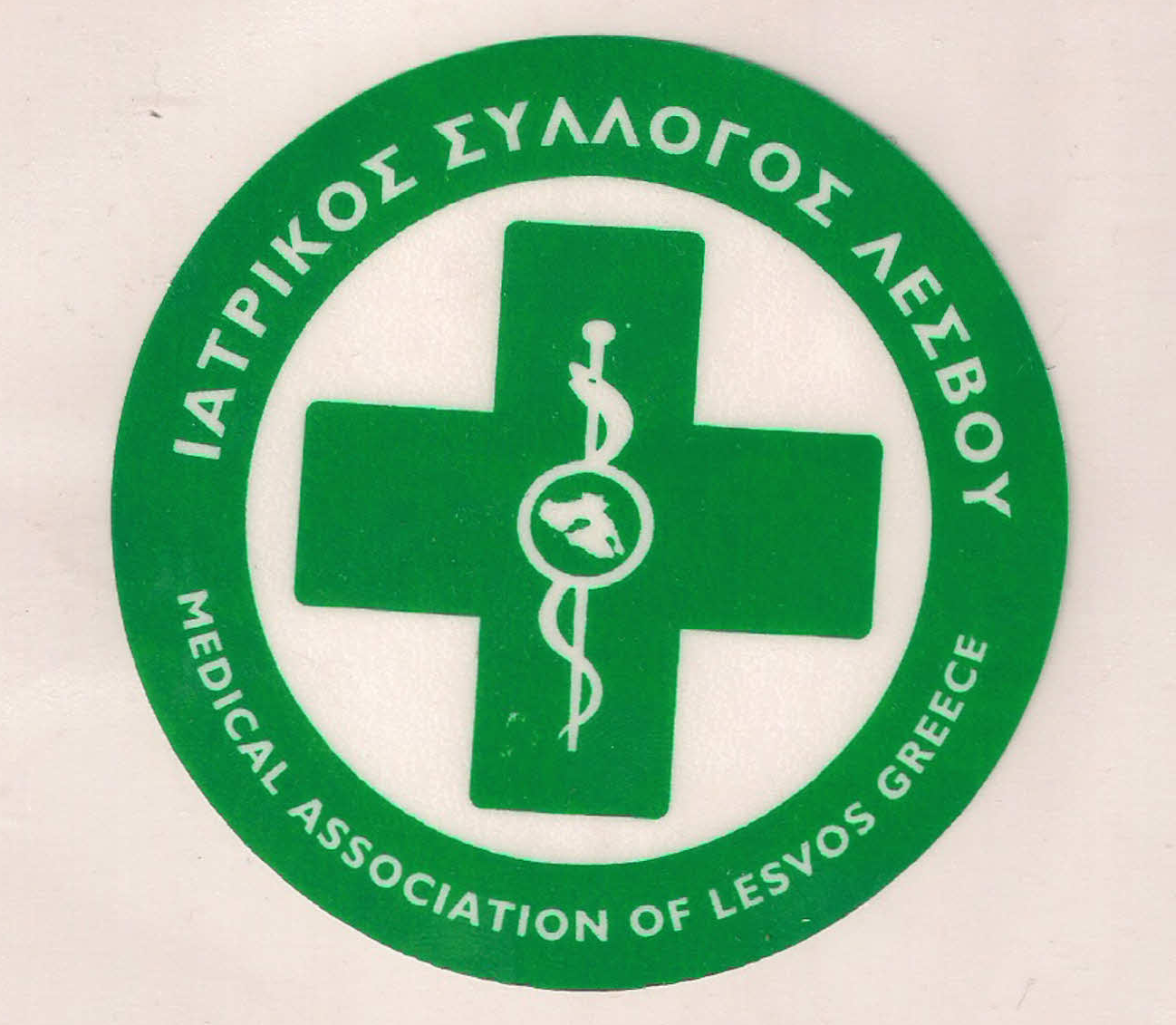                                                       ΥΠΟΥΡΓΕΙΟ ΥΓΕΙΑΣ &                                              ΚΟΙΝΩΝΙΚΗΣ ΑΛΛΗΛΕΓΓΥΗΣ                                               ΙΑΤΡΙΚΟΣ ΣΥΛΛΟΓΟΣ ΛΕΣΒΟΥ                                                     Ταχ. δ/νση : Καβέτσου 17                                                            81100 – Μυτιληνη                                                     Τηλ & fax : 22510.28182                                                    e-mail: syllogos@islesv.gr Μυτιλήνη 16/09/2019 Αριθμ  Πρωτ : 404  ΟΡΘΗ ΕΠΑΝΑΛΗΨΗΠΡΟΣ : Δ/ΝΤΗ ΙΑΤΡΙΚΗΣ ΥΠΗΡΕΣΙΑΣ ¨ΒΟΣΤΑΝΕΙΟ ΝΟΣΟΚΟΜΕΙΟ ΜΥΤΙΛΗΝΗΣ Δ/ΝΤΡΙΑ Κ.Υ. ΜΥΤΙΛΗΝΗΣ Δ/ΝΤΗ Κ.Υ. ΑΝΤΙΣΣΑΣΔ/ΝΤΗ Κ.Υ. ΚΑΛΛΟΝΗΣΔ/ΝΤΗ Κ.Υ. ΠΛΩΜΑΡΙΟΥ Δ/ΝΤΗ Κ. Υ. ΠΟΛΙΧΝΙΤΟΥ ΚΟΙΝΟΠΟΙΗΣΗ : ΙΔΙΩΤΕΣ ΙΑΤΡΟΥΣ ΜΕΛΗ ΤΟΥ Ι.Σ.Λ. ΘΕΜΑ : Οδηγίες συνταγογραφησης εξετάσεων στον ΕΟΠΥΥΜε αφορμή το σοβαρό πρόβλημα που πρόεκυψε από την επιβολή υπέρογκων προστίμων στα Μικροβιολογικά και Ακτινολογικά εργαστήρια της δικαιοδοσίας του Ιατρικού Συλλόγου Λέσβου , σας κοινοποιούμε επιστολή των Μικροβιολογικών εργαστηρίων σχετικά με την συνταγογράφηση εξετάσεων στον ΕΟΠΥΥ. « Αγαπητοί συνάδελφοι,      Δυστυχώς τον προηγούμενο μήνα ο ΕΟΠΥΥ καταλόγισε σε πολλά μικροβιολογικά εργαστήρια πρόστιμα για παράτυπη εκτέλεση εξετάσεων. Ο τρόπος ελέγχου που χρησιμοποιεί ο οργανισμός είναι δειγματοληπτικός και γι’ αυτό οι ποινές που προκύπτουν είναι πολλαπλάσιας αξίας από την τιμή της κάθε «παράβασης» ενώ οι κανόνες που χρησιμοποιεί δεν κοινοποιούνται.     Ο ρόλος μας φυσικά και δεν είναι ελεγκτικός και κριτικός απέναντι στις ανάγκες των κλινικών συναδέλφων, ούτε φυσικά επιθυμούμε την ταλαιπωρία και την περαιτέρω οικονομική επιβάρυνση των ασθενών μας. Όμως από τη στιγμή που ο ΕΟΠΥΥ συνεχίζει να μας εμπαίζει επιτρέποντας την έκδοση παραπεμπτικών από το ηλεκτρονικό του σύστημα που εν συνεχεία καταχρηστικά αυτός θεωρεί παράνομα αποφασίσαμε να σας κοινοποιήσουμε κάποιους απλούς κανόνες που προέκυψαν από τις ποινές που μας επιβλήθηκαν. Το PSA μπορεί να συνταγογραφηθεί από παθολόγο ή από γενικό ιατρό μόνο για άντρες ηλικίας από 45 έως 65. Για τις υπόλοιπες ηλικιακές ομάδες αποδεκτά γίνονται μόνο παραπεμπτικά από ουρολόγο.Οι καρκινικοί δείκτες συνταγογραφούνται αποκλειστικά για ασθενείς με διαγνωσμένο καρκίνο με την ανάλογη διάγνωση.Οι εξετάσεις FT4 και FT3 πρέπει να αιτιολογηθούν στα πλαίσια προϋπάρχουσας νόσου ενώ οι Τ4 και Τ3 δεν αποζημιώνονται πλέον από τον ΕΟΠΥΥ.Τα αντιθυρεοειδικά αντισώματα, η θυρεοσφαιρίνη και η καλσιτονίνη δύναται να συνταγογραφηθούν αποκλειστικά από ενδοκρινολόγο.Κάθε εξέταση θα πρέπει να αντιστοιχηθεί με κάποιο ICD κωδικό που θα τη δικαιολογεί. Η διάγνωση γενικός προληπτικός έλεγχος δε δικαιολογεί σε καμία περίπτωση ειδικές εξετάσεις για θυρεοειδή, αναιμία ή και σεξουαλικά μεταδιδόμενα νοσήματα..Καλλιέργεια για ουρεόπλασμα δε δικαιολογείται.Η ηλεκτροφόρηση και η ανοσοκαθηλωση λευκωμάτων πρέπει να συνταγογραφούνται σε διαφορετικά παραπεμπτικάΣε περίπτωση επανελέγχου απαιτείται σαφής αιτιολόγηση.Έλεγχος για RAST πρέπει να αιτιολογείται με διάγνωση  για αλλεργίαΟι Εξετασεις πρεπει να αντιστοιχουν στο γνωστικο αντικειμενο του θεραποντος ιατρου που τις συνταγογραφει . Η συνεχιζόμενη οικονομική αφαίμαξη των εργαστηριακών ιατρών από τον ΕΟΠΥΥ μας έχει φέρει στη δύσκολη θέση να αγωνιζόμαστε πλέον ουσιαστικά για την επιβίωσή μας. Οι οδηγίες αυτές δεν έχουν προκύψει αυθαίρετα ,αλλά καταλογίστηκαν ήδη ως παραβάσεις σε αρκετούς συναδέλφους επιφέροντας δυσβάσταχτες περικοπές. Μέχρι ο ΕΟΠΥΥ να αποφασίσει να αποζημιώνει κάθε παραπεμπτικό που εκδίδεται από το ηλεκτρονικό του σύστημα χωρίς κανένα περαιτέρω έλεγχο, παραπεμπτικά που ζητούν εξετάσεις που εμπίπτουν στις παραπάνω κατηγορίες δε θα εκτελούνται και θα επιστρέφονται προκειμένου να διορθωθούν.Ευχαριστούμε εκ των προτέρων για τη συνεργασία»Με βάση την παραπάνω επιστολή των συναδέλφων εργαστηριακών ιατρών, παρακαλούμε όπως ενημερώσετε άμεσα τους ιατρούς των τομέων και των περιοχών ευθύνης σας , ώστε να λαμβάνουν υπόψη και να ακολουθουν τις προαναφερθείσες οδηγίες για να αποφευχθεί  στο μέλλον : Η περαιτέρω ταλαιπωρία των ασφαλισμένων και  παραπεμπόντων γιατρών προκειμένου να διορθώνουν τα παραπεμπτικά και Η επιβολή νέων άδικων προστίμων εις βάρος των συναδέλφων εργαστηριακών ιατρών,  οι οποίοι ούτε ευθύνονται για την συνταγογραφηση ούτε είναι ελεγκτές ιατροί , αλλά απεναντίας είναι υποχρεωμένοι από την σύμβαση τους με τον ΕΟΠΥΥ και από την ιατρική δεοντολογία να εκτελούν τις εξετάσεις που  τους παραγγέλλονται . Ο ΠΡΟΕΔΡΟΣ                                                                      Ο ΓΡΑΜΜΑΤΕΑΣ Π. ΠΡΟΒΕΤΖΑΣ                                                                     Π. ΑΜΠΑΤΖΗΣ 